Attachment 3Centers for Disease Control and PreventionFood Safety Program Survey (paper)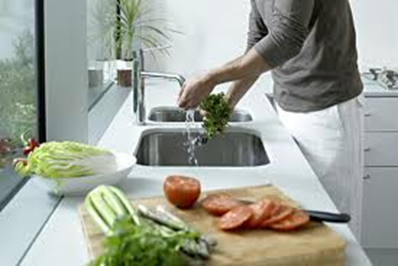 Public reporting burden for this collection of information is estimated to average 2 hours per response, including the time for reviewing instructions, searching existing data sources, gathering and maintaining the data needed, and completing and reviewing the collection of information.  An agency may not conduct or sponsor, and a person is not required to respond to, a collection of information unless it displays a currently valid OMB control number.  Send comments regarding this burden estimate or any other aspect of this collection of information, including suggestions for reducing this burden, to:  CDC/ATSDR Information Collection Review Office, MS D-74; 1600 Clifton Road NE, Atlanta, Ga. 30333; ATTN: PRA (0920-NEW)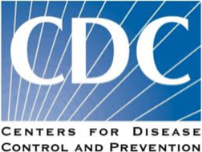 FOOD SAFETY ACTIVITIESIs your agency the only agency providing food safety services in your jurisdiction?          Yes	       No 1a. If no, which other entities provide food safety services? (e.g., Department of Agriculture, etc.)We are now going to ask you the same set of questions twice.  The first time we are focusing on food illness related complaint call.  The second time we are focusing on food safety related complaint call.Does your food safety program follow up on foodborne illness complaint calls? (An Examples of complaints relevant to this question include reports about getting ill from food eaten at a restaurant etc.  Examples of “follow up” activities include validating the complaint, conducting investigations etc.)         Yes	       No 2a. If yes … 2b. What criteria does your program use to determine if a foodborne illness complaint call requires follow up?3. Does your food safety program follow-up on food safety complaint calls? (Examples of complaint calls relevant to this question include complaints about a dirty restaurant. Examples of “follow up” activities include phone calls, physical visits, inspections etc.…….. )      Yes	       No 3a. If yes… 3b. What criteria does your program use to determine if a food safety complaint call requires follow up?4. Does your food safety program issue permits/licenses?        Yes	       No 4a. If yes, which of the following establishments does your food safety program provide              permits/licenses to?  (Check all that apply)Permanent retail establishments Temporary retail establishments (such as those found at fairs, food trucks )Manufacturing facilities (such as beverage and canned food manufacturers )Other (Please specify) ________________________________________________5.  Does your food safety program conduct inspections? Yes	       No 5a. If yes, please list how many establishments your program had the authority to inspect and how many routine inspections your food safety program conducted in each type of establishment in each of the years listed below.6. Does your food safety program use a risk-based inspection system? (for example, do high-risk establishments receive more inspections per year than low risk establishments?)        Yes	       No 6a. If yes, how does your program define high risk and low risk? 	High risk:	Low risk: 7. Does your food safety program conduct foodborne illness outbreak investigations?         Yes	 No 7a. If yes, in which of the following establishments does your food safety program conduct outbreak investigations?  (Check all that apply)Permanent retail establishments (such as restaurants, deli’s, caterers Temporary retail establishments (such as those found at fairs, food trucks Manufacturing facilities (such as beverage and canned food manufacturers Other (Please specify) _________________________________7b. How many foodborne illness outbreak investigations were performed by your food safety       program in each of the years listed below?2007 ________		 2008 ________		 2009 ________2010 ________		 2011 ________		 2012 ________7c. What activities does your food safety program undertake when investigating a potential foodborne illness outbreak? (Check all that apply)Conduct an environmental assessmentConduct a routine inspection Contact and collaborate with epidemiologists on staff about the outbreak (if available)Contact and collaborate with  epidemiologists from partner agencies (for example, CDC, local health departments) about the potential outbreakContact and collaborate with a laboratorian about the outbreakWe do not perform foodborne illness outbreak investigations Other (Please specify) _______________________________________ Are there any services that you believe are important to the effectiveness of your food safety program that have been reduced or eliminated in the last five years?      Yes	       No 8a. If yes, which services? Does your food safety program contract out any of its food protection services?      Yes	       No 9a. If yes, which of the following services are contracted out? (Check all that apply) Complaint call responsePermittingInspectionsOutbreak investigationsOther (Please specify)_________________________________9b. Why does your food safety program contract out food protection services? (Check all that apply)We do not have the financial resources to hire personnelIt is cheaper to contract out servicesContractors have more technical experienceWe have a budget to contract services outOther (Please specify) _______________________________________10. Which of the following activities does your food safety program do? (Please check all that apply to your program.)___ Monitor environmental and health status to identify and solve community environmental health problems___ Diagnose and investigate environmental health problems and health hazards in the community___ Inform, educate, and empower people about environmental health issues ___ Mobilize community partnerships and actions to identify and solve environmental health problems ___ Develop policies and plans that support individual and community environmental health efforts ___ Enforce laws and regulations that protect environmental health and ensure safety ___ Link people to needed environmental health services and assure the provision of environmental health services when otherwise unavailable ___ Assure a competent environmental health workforce ___ Evaluate effectiveness, accessibility, and quality of personal and population-based environmental health services ___ Research for new insights and innovative solutions to environmental health11. Of the following activities, which three do you think are the most important for your food safety program to do? (Select the three most important services, and rank them from 1 to 3, with 1 being the most important and 3 being the least important.)___ Monitor environmental and health status to identify and solve community environmental health problems___ Diagnose and investigate environmental health problems and health hazards in the  community___ Inform, educate, and empower people about environmental health issues ___ Mobilize community partnerships and actions to identify and solve environmental health problems ___ Develop policies and plans that support individual and community environmental health efforts ___ Enforce laws and regulations that protect environmental health and ensure safety ___ Link people to needed environmental health services and assure the provision of environmental health services when otherwise unavailable        ___ Assure a competent environmental health workforce ___ Evaluate effectiveness, accessibility, and quality of personal and population-based environmental health services ___ Research for new insights and innovative solutions to environmental health11a. What could help your food safety program provide better services to the public? (Select top three priorities in rank order from 1 to 3, with 1 being the most important and 3 being the least important.)____ Training (such as provide more training for field staff ____ Recruitment (such as hire more staff with specialized skill sets, like epidemiologists or health educators)____ Organizational change (such as change organizational protocols, responsibilities leadership, funding) ____ Information Technology (such as acquire more computers, thermocouples, surveillance systems, GPS units and software)____ Physical space (such as get larger building, more offices, more storage ____ Financial resources ____ Laboratory affiliation____ Other (Please specify) ______________________________________WORKFORCE CAPACITY & COMPETENCYHow many current professional staff members in your food safety program have educational levels in each of the categories listed below?  High School           ___________Some College         ___________Bachelor’s Degree ___________	   Master’s Degree    ___________Doctoral Degree    ___________13. Does your food safety program require any field staff to obtain a food safety license?      Yes	       No 13a. If yes, what type of license? WORKFORCE STAFFING Did changes in staff size affect your food safety program’s ability to provide food protection services in each of the years listed below? 14a. If yes, how did these changes affect your food safety program’s ability to provide food         protection services in each of the years listed below? 15. What environmental health service(s) besides food services does your food safety program provide? (Check all that apply) Drinking water			 Air Recreational water		 Solid waste Waste water			 Hazardous material Household			 Vector Institutions			 Other (Please specify) ______________________Does your food safety program have the type of staff it needs to provide food protection services?       Yes	       No 16a. If no, what type of staff does your food safety program need?  FINANCIAL RESOURCESDoes your food safety program receive funding from an external funding source? (such as grants, extramural funding, cooperative agreements)       Yes	       No 17a. If yes, what percentage of your food safety program’s budget was from sources listed in each of the years below? Please indicate the percentage for each source and for each year in the table below. Which of the following services does your food safety program charge food establishments a fee for? Permitting/licensingInspectionsOutbreak investigationsWe do not charge feesOther (Please specify) _______________________________________19. What was the total budget of your health department in each of the years listed below?2007 ________		 2008 ________		 2009 ________ ________		 2011 ________		 2012 ________20. What was the total budget of your food safety program in each of the years listed below?2007 ________		 2008 ________		 2009 ________________		 2011 ________		 2012 ________21. What percentage of your food safety program’s budget was spent on staff salaries and        benefits in each of the years listed below? 2007 ________%		 2008 ________%		 2009 ________%2010 ________%		 2011 ________%		 2012 ________%22. What percentage of your food safety program’s budget was allocated to emergencies in each      of the years listed below? 2007 ________%		 2008 ________%		 2009 ________%2010 ________%		 2011 ________%		 2012 ________%COMMUNITY HEALTH23. How many foodborne illnesses were reported in your jurisdiction in each of the years listed below? (To the state if your agency is a local health department and to the CDC if your  agency a state health department)2007 ________		 2008 ________		 2009 ________2010 ________		 2011 ________		 2012 ________24. How many foodborne illnesses related to outbreaks were reported in your jurisdiction each of the years listed below?2007 ________		 2008 ________		 2009 ________2010 ________		 2011 ________		 2012 ________25. How many foodborne illness outbreaks were reported in your jurisdiction in each of the years         listed below?2007 ________		 2008 ________		 2009 ________2010 ________		 2011 ________		 2012 ________26. How many people visited your food safety program’s website in each of the years listed below?2007 ________		 2008 ________		 2009 ________2010 ________		 2011 ________		 2012 ________DEMOGRAPHICS 27. Which level of government is your food safety program? State (e.g., health department, agricultural department, etc.) District (e.g., health department, agricultural department, etc.)County/City (e.g., health department, agricultural department, etc.)  Other (Please specify) __________________________________28. What is the total population served by your food safety program?Less than 10,000	75,000-99,99910,000-24,999		100,000-199,99925,000-49,999		200,000-499,99950,000-74,999		500,000 and up29. How many full time employees did your food safety program have in each of the years listed       below? 2007 ________		 2008 ________		 2009 ________2010 ________		 2011 ________		 2012 ________30. How many contract employees did your food safety program have in each of the years listed       below? 2007 ________		 2008 ________		 2009 ________	2010 ________		 2011 ________		 2012 ________31. How many seasonal or temporary employees did your food safety program have in each of       the years listed below? 2007 ________		 2008 ________		 2009 ________	2010 ________		 2011 ________		 2012 ________32. How many support staff did your food safety program have in each of the years listed below? 2007 ________		 2008 ________		 2009 ________ 2010 ________		 2011 ________		 2012 ________Thanks for your participation!2007200820092010201120122a1.About how many foodborne illness complaint calls did you receive in each of the years listed? 2a2.How many foodborne illness calls required follow up activities in each of the years listed?2a3. Among the foodborne illness calls that required follow up, how many did you have the resources to address in each of the years listed?2007200820092010201120123a1.About how many food safety complaint calls did you receive in each of the years listed? 3a2.How many of the food safety calls required follow up activities in each of the years listed??3a3. Among the food safety calls that required follow up, how many did you have the resources to track in each of the years listed? 2007200820092010201120125a1. Number of permanent retail establishments your program had authority to inspect________  Didn’t             inspect________  Didn’t           inspect________  Didn’t             inspect________  Didn’t            inspect________  Didn’t             inspect________  Didn’t             inspect5a2.Number of permanent retail establishments your program inspected________  Didn’t             inspect________  Didn’t           inspect________  Didn’t             inspect________  Didn’t            inspect________  Didn’t             inspect________  Didn’t             inspect5a3. Number of temporary retail establishments your program had authority to inspect________  Didn’t             inspect________  Didn’t           inspect________  Didn’t             inspect________  Didn’t            inspect________  Didn’t             inspect________  Didn’t             inspect5a4. Number of temporary retail establishments your program inspected________  Didn’t             inspect________  Didn’t           inspect________  Didn’t             inspect________  Didn’t            inspect________  Didn’t             inspect________  Didn’t             inspect5a5. Number of manufacturing facilities establishments your program had authority to inspect________  Didn’t             inspect________  Didn’t           inspect________  Didn’t             inspect________  Didn’t            inspect________  Didn’t             inspect________  Didn’t             inspect5a6. Number of manufacturing facilities your program inspected________  Didn’t             inspect________  Didn’t           inspect________  Didn’t             inspect________  Didn’t            inspect________  Didn’t             inspect________  Didn’t             inspectYesNo200720082009201020112012Effects of changes in staff size on the provision of food protection services200720082009201020112012Budget Source200720082009201020112012Service feesLocal/city/county supportState support   Federal SupportGrantsOther